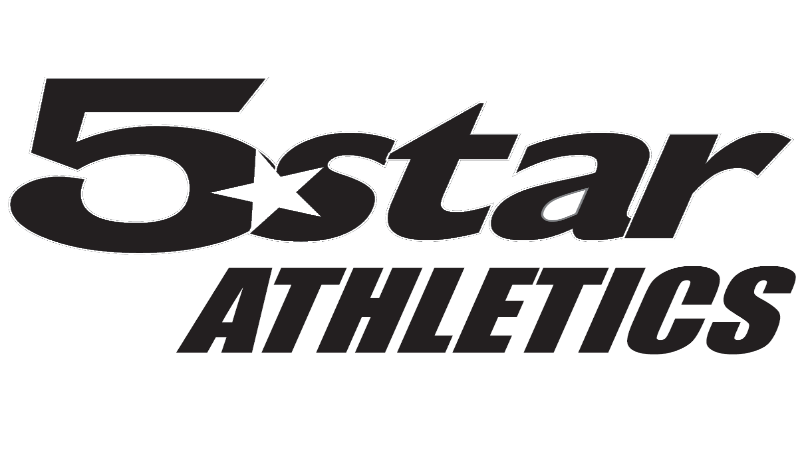 GENERAL PRICESONE YEAR NON-TEAM MEMBERSHIP                               $75TUMBLE CLASSNON-MEMBER							          $15MEMBER									          $10STRETCH CLASSNON-MEMBER								  $15MEMBER									           $10FLIGHT SCHOOLNON-MEMBER								  $20MEMBER									           $15OPEN GYMNON-MEMBER								   $10MEMBER									            $5PRIVATE LESSONTUMBLE 30min.							  	   $25TUMBLE 60min.								   $35Share an hour with a friend for only $25 each.STUNT 60min.								   $45